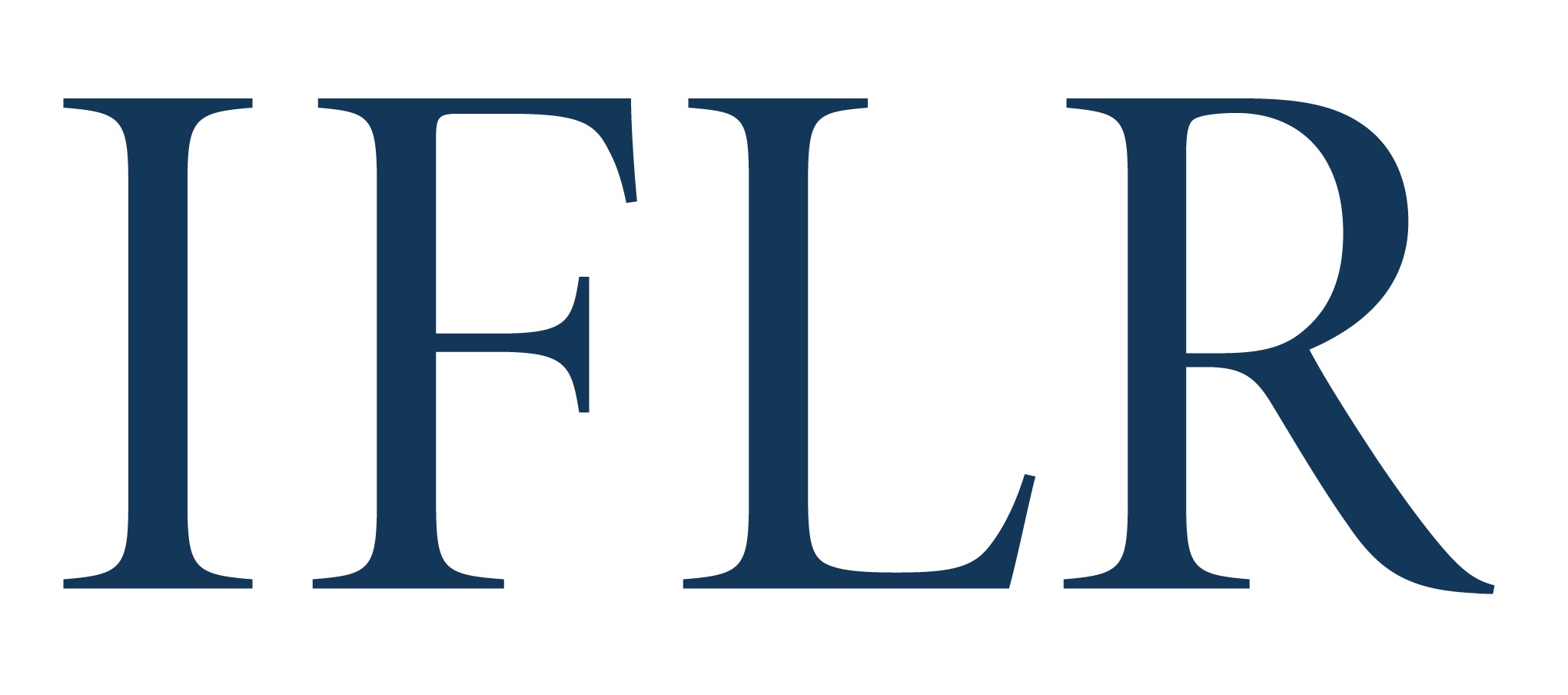 MIDDLE EAST AWARDS - TEAM OF THE YEARYour details:Team awards are based on a team’s role and impact on innovative cross-border deals that closed between July 1 2021 and June 30 2022Any deals already nominated in the Deal of the Year categories will automatically support your team nomination We focus on quality not quantity. Please include no more than six deals (on top of any Deal of the Year nominations) to support your team nomination, using the deal appendix on page two If submitting for multiple team awards, please complete a separate form for each. Complete this front page and then use the deal appendix form on page 2 for transactions that support your entryPlease save the file with your firm name and category in the titleAll information will be treated as non-confidential unless clearly marked in red. Referees and contacts details will all remain confidential.CATEGORY (indicate as appropriate): TEAM INNOVATION (keep answers brief – primary assessment is a team’s deal record) TEAM OF THE YEAR (DEALS APPENDIX)Firm name:Location (jurisdiction):Debt and equity-linkedM&AEquityProject financeLoanRestructuringReason for putting the team forward (max 300):Brief summary of any specific non-transaction innovative legal initiatives by the team (max 250 words):Deal name:Date completed:Confirm it is cross-border:Value (USD):Client(s) advised:Client reference email: (clients will be contacted anonymously)Lawyer(s) at your firm working on the deal: 
1. lead partners2: senior associates with key rolesYour firm’s role on the deal (including which jurisdiction’s law it advised on):ALL other law firms involved and their roles (local and international):In-house legal teams that played important roles: Brief description of the deal:Description of why the deal is legally innovative: